JÓSE PADILLA MARTINEZ
JÓSE PADILLA MARTINEZ
JÓSE PADILLA MARTINEZ
JÓSE PADILLA MARTINEZ
JÓSE PADILLA MARTINEZ
EXPERIENCIA LABORAL:
SEAPAL-VallartaCargo o Puesto desempeñado: Jefe de Recolección HISTORIAL LABORAL:Fraccionamiento Flamingos Nuevo Vallarta 2018Contrato OROMAPAS 2019Narval  Rehabilitación de recolector de alcantarillado 2020FORMACIÓN ACADÉMICA:Ingeniería Civil 1984-1190EXPERIENCIA LABORAL:
SEAPAL-VallartaCargo o Puesto desempeñado: Jefe de Recolección HISTORIAL LABORAL:Fraccionamiento Flamingos Nuevo Vallarta 2018Contrato OROMAPAS 2019Narval  Rehabilitación de recolector de alcantarillado 2020FORMACIÓN ACADÉMICA:Ingeniería Civil 1984-1190Cargo: Jefe de RecolecciónCargo: Jefe de RecolecciónEXPERIENCIA LABORAL:
SEAPAL-VallartaCargo o Puesto desempeñado: Jefe de Recolección HISTORIAL LABORAL:Fraccionamiento Flamingos Nuevo Vallarta 2018Contrato OROMAPAS 2019Narval  Rehabilitación de recolector de alcantarillado 2020FORMACIÓN ACADÉMICA:Ingeniería Civil 1984-1190EXPERIENCIA LABORAL:
SEAPAL-VallartaCargo o Puesto desempeñado: Jefe de Recolección HISTORIAL LABORAL:Fraccionamiento Flamingos Nuevo Vallarta 2018Contrato OROMAPAS 2019Narval  Rehabilitación de recolector de alcantarillado 2020FORMACIÓN ACADÉMICA:Ingeniería Civil 1984-1190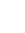 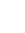 Av. Francisco Villa s/n, esquina Manuel Ávila CamachoPuerto Vallarta  C.P.48330EXPERIENCIA LABORAL:
SEAPAL-VallartaCargo o Puesto desempeñado: Jefe de Recolección HISTORIAL LABORAL:Fraccionamiento Flamingos Nuevo Vallarta 2018Contrato OROMAPAS 2019Narval  Rehabilitación de recolector de alcantarillado 2020FORMACIÓN ACADÉMICA:Ingeniería Civil 1984-1190EXPERIENCIA LABORAL:
SEAPAL-VallartaCargo o Puesto desempeñado: Jefe de Recolección HISTORIAL LABORAL:Fraccionamiento Flamingos Nuevo Vallarta 2018Contrato OROMAPAS 2019Narval  Rehabilitación de recolector de alcantarillado 2020FORMACIÓN ACADÉMICA:Ingeniería Civil 1984-1190EXPERIENCIA LABORAL:
SEAPAL-VallartaCargo o Puesto desempeñado: Jefe de Recolección HISTORIAL LABORAL:Fraccionamiento Flamingos Nuevo Vallarta 2018Contrato OROMAPAS 2019Narval  Rehabilitación de recolector de alcantarillado 2020FORMACIÓN ACADÉMICA:Ingeniería Civil 1984-1190EXPERIENCIA LABORAL:
SEAPAL-VallartaCargo o Puesto desempeñado: Jefe de Recolección HISTORIAL LABORAL:Fraccionamiento Flamingos Nuevo Vallarta 2018Contrato OROMAPAS 2019Narval  Rehabilitación de recolector de alcantarillado 2020FORMACIÓN ACADÉMICA:Ingeniería Civil 1984-1190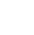 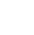 322 2269449 ext.4405EXPERIENCIA LABORAL:
SEAPAL-VallartaCargo o Puesto desempeñado: Jefe de Recolección HISTORIAL LABORAL:Fraccionamiento Flamingos Nuevo Vallarta 2018Contrato OROMAPAS 2019Narval  Rehabilitación de recolector de alcantarillado 2020FORMACIÓN ACADÉMICA:Ingeniería Civil 1984-1190EXPERIENCIA LABORAL:
SEAPAL-VallartaCargo o Puesto desempeñado: Jefe de Recolección HISTORIAL LABORAL:Fraccionamiento Flamingos Nuevo Vallarta 2018Contrato OROMAPAS 2019Narval  Rehabilitación de recolector de alcantarillado 2020FORMACIÓN ACADÉMICA:Ingeniería Civil 1984-1190EXPERIENCIA LABORAL:
SEAPAL-VallartaCargo o Puesto desempeñado: Jefe de Recolección HISTORIAL LABORAL:Fraccionamiento Flamingos Nuevo Vallarta 2018Contrato OROMAPAS 2019Narval  Rehabilitación de recolector de alcantarillado 2020FORMACIÓN ACADÉMICA:Ingeniería Civil 1984-1190EXPERIENCIA LABORAL:
SEAPAL-VallartaCargo o Puesto desempeñado: Jefe de Recolección HISTORIAL LABORAL:Fraccionamiento Flamingos Nuevo Vallarta 2018Contrato OROMAPAS 2019Narval  Rehabilitación de recolector de alcantarillado 2020FORMACIÓN ACADÉMICA:Ingeniería Civil 1984-1190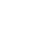 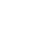 jpadilla@seapal.gob.mxEXPERIENCIA LABORAL:
SEAPAL-VallartaCargo o Puesto desempeñado: Jefe de Recolección HISTORIAL LABORAL:Fraccionamiento Flamingos Nuevo Vallarta 2018Contrato OROMAPAS 2019Narval  Rehabilitación de recolector de alcantarillado 2020FORMACIÓN ACADÉMICA:Ingeniería Civil 1984-1190EXPERIENCIA LABORAL:
SEAPAL-VallartaCargo o Puesto desempeñado: Jefe de Recolección HISTORIAL LABORAL:Fraccionamiento Flamingos Nuevo Vallarta 2018Contrato OROMAPAS 2019Narval  Rehabilitación de recolector de alcantarillado 2020FORMACIÓN ACADÉMICA:Ingeniería Civil 1984-1190EXPERIENCIA LABORAL:
SEAPAL-VallartaCargo o Puesto desempeñado: Jefe de Recolección HISTORIAL LABORAL:Fraccionamiento Flamingos Nuevo Vallarta 2018Contrato OROMAPAS 2019Narval  Rehabilitación de recolector de alcantarillado 2020FORMACIÓN ACADÉMICA:Ingeniería Civil 1984-1190EXPERIENCIA LABORAL:
SEAPAL-VallartaCargo o Puesto desempeñado: Jefe de Recolección HISTORIAL LABORAL:Fraccionamiento Flamingos Nuevo Vallarta 2018Contrato OROMAPAS 2019Narval  Rehabilitación de recolector de alcantarillado 2020FORMACIÓN ACADÉMICA:Ingeniería Civil 1984-1190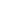 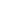 www.seapal.gob.mxEXPERIENCIA LABORAL:
SEAPAL-VallartaCargo o Puesto desempeñado: Jefe de Recolección HISTORIAL LABORAL:Fraccionamiento Flamingos Nuevo Vallarta 2018Contrato OROMAPAS 2019Narval  Rehabilitación de recolector de alcantarillado 2020FORMACIÓN ACADÉMICA:Ingeniería Civil 1984-1190EXPERIENCIA LABORAL:
SEAPAL-VallartaCargo o Puesto desempeñado: Jefe de Recolección HISTORIAL LABORAL:Fraccionamiento Flamingos Nuevo Vallarta 2018Contrato OROMAPAS 2019Narval  Rehabilitación de recolector de alcantarillado 2020FORMACIÓN ACADÉMICA:Ingeniería Civil 1984-1190EXPERIENCIA LABORAL:
SEAPAL-VallartaCargo o Puesto desempeñado: Jefe de Recolección HISTORIAL LABORAL:Fraccionamiento Flamingos Nuevo Vallarta 2018Contrato OROMAPAS 2019Narval  Rehabilitación de recolector de alcantarillado 2020FORMACIÓN ACADÉMICA:Ingeniería Civil 1984-1190EXPERIENCIA LABORAL:
SEAPAL-VallartaCargo o Puesto desempeñado: Jefe de Recolección HISTORIAL LABORAL:Fraccionamiento Flamingos Nuevo Vallarta 2018Contrato OROMAPAS 2019Narval  Rehabilitación de recolector de alcantarillado 2020FORMACIÓN ACADÉMICA:Ingeniería Civil 1984-1190